EEconomic Regulation Authority Act 2003Portfolio:TreasurerAgency:Economic Regulation AuthorityEconomic Regulation Authority Act 20032003/0675 Dec 2003s. 1 & 2: 5 Dec 2003;Act other than s. 1, 2, 25(b), 63(2), Sch. 2 Div. 4 & Sch. 4: 1 Jan 2004 (see s. 2 and Gazette 30 Dec 2003 p. 5723); s. 25(b), 63(2), Sch. 2 Div. 4 & Sch. 4: 19 Mar 2004 (see s. 2(3) and Gazette 19 Mar 2004 p. 914)Electricity Corporations Act 2005 s. 1392005/01813 Oct 20051 Apr 2006 (see s. 2(2) and Gazette 31 Mar 2006 p. 1153)Machinery of Government (Miscellaneous Amendments) Act 2006 Pt. 17 Div. 22006/02826 Jun 20061 Jul 2006 (see s. 2 and Gazette 27 Jun 2006 p. 2347)Financial Legislation Amendment and Repeal Act 2006 Sch. 1 cl. 482006/07721 Dec 20061 Feb 2007 (see s. 2(1) and Gazette 19 Jan 2007 p. 137)Duties Legislation Amendment Act 2008 Sch. 1 cl. 72008/01214 Apr 20081 Jul 2008 (see s. 2(d))Reprint 1 as at 21 Nov 2008 Reprint 1 as at 21 Nov 2008 Reprint 1 as at 21 Nov 2008 Reprint 1 as at 21 Nov 2008 Statutes (Repeals and Miscellaneous Amendments) Act 2009 s. 482009/00821 May 200922 May 2009 (see s. 2(b))National Gas Access (WA) Act 2009 Pt. 7 Div. 22009/0161 Sep 20091 Jan 2010 (see s. 2(b) and Gazette 31 Dec 2009 p. 5327)Public Sector Reform Act 2010 s. 892010/0391 Oct 20101 Dec 2010 (see s. 2(b) and Gazette 5 Nov 2010 p. 5563)Water Services Legislation Amendment and Repeal Act 2012 s. 2092012/0253 Sep 201218 Nov 2013 (see s. 2(b) and Gazette 14 Nov 2013 p. 5028)Electricity Corporations Amendment Act 2013 s. 382013/02518 Dec 20131 Jan 2014 (see s. 2(c) and Gazette 27 Dec 2013 p. 6465)Reprint 2 as at 4 Apr 2014 Reprint 2 as at 4 Apr 2014 Reprint 2 as at 4 Apr 2014 Reprint 2 as at 4 Apr 2014 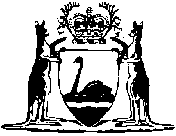 